Västanfors IF Bandy P10 hälsar er välkomna till 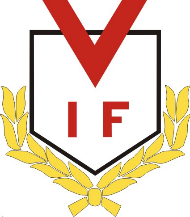 poolspel på Västanfors IP i Fagersta! TidLördagen den 17/12 mellan kl 10-14 på Västanfors IP. Beroende på antalet anmälda lag så är det i nuläget svårt att veta hur många matcher/lag det kommer spelas. AnmälanAnmäl er senast fredagen den 9/12–22 till Lagledare Emanuel Dorg, Emanuel.dorg@secotools.com 070-3692080. Anmäl antal lag, vilken klubb samt lämna en kontaktperson med e-post och telefonnummer. OmklädningsrumRummen kommer vara uppmarkerade med respektive lags namn. Poolspelsvärdar finns på plats för att hjälpa alla lag till rätt rum. Rummen finns tillgängliga från kl 09:00.SpelformMatcherna spelas som 7-manna om 2x25min med kortare paus mellan.DomareMatcherna kommer dömas av våra egna ungdomsdomare. Det är under utbildning och kan göra fel. Det är självklart vår uppgift som ledare att stötta dem i deras viktiga arbete! ParkeringParkeringsplatser är gratis utanför Västanfors IP.KioskMöjligheter att köpa fika i anslutning till planen kommer finnas. Varmt Välkomna till en härlig bandyupplevelse för spelar, ledare och anhöriga!//Ledarteamet i Västanfors IF P10